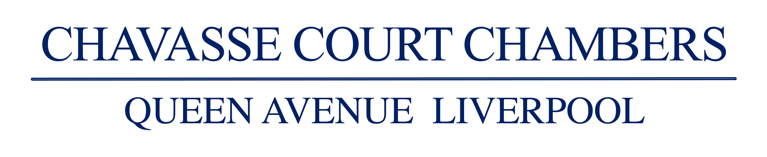 Diversity and Equality MonitoringChavasse Court Chambers is committed to equality of opportunity and values the diversity of its’ barristers, staff and clients. It is our policy to ensure fair and equal treatment and not to discriminate on the grounds of social background, gender, age, ethnicity, nationality, disability, religion or belief, and sexual orientation. Chambers conducted a monitoring exercise between November and December 2020. A questionnaire was sent to each member, pupils and staff in order to collect and publish equality and diversity data. 17 responses were received.   The survey was conducted anonymously and participation was voluntary, in accordance with BSB rules, 55% of the workforce responded to the survey with 100% consenting to their data being included for monitoring and publication of summary statistics. Total numbers may differ from category to category as the response to each question was voluntary. Data is not published (or is pooled for barristers, pupils and employees) where its publication might otherwise reasonably lead to the identification of individuals; where figures in any category are below 10 they are only reported where consent was given by all individuals in the category. A summary of the results is as follows: Please indicate your role in Chambers:What is your gender?Do you consider yourself to have a disability according to the definition inthe Equality Act?Are your day-to-day activities limited because of a health problem ordisability which has lasted, or is expected to last, more than 12 months?What is your ethnic group?Asian / Asian BritishBlack / African / Caribbean / Black BritishMixed / multiple ethnic groupsWhiteOther ethnic groupPrefer not to sayWhat is your religion or belief?If you went to University (to study a BA, BSc course or higher), were youpart of the first generation of your family to do so?Did you mainly attend a state or fee paying school between the ages 11-18?Are you a primary carer for a child or children under 18?Do you look after, or give any help or support to family members, friends,neighbours or others because of either:- Long term physical or mental ill-health/disability- Problems related to old ageResponseNumberPercentageBarristers and pupils1548Employees2 6No response1445ResponseNumberPercentageMale929Female516Prefer not to say39No response1445ResponseNumberPercentageYes26No1239Prefer not to say39No response1445ResponseNumberPercentageYes, limited a lot26Yes, limited a littleNo1239Prefer not to say39No response1445ResponseNumberPercentageBangladeshiChineseIndianPakistaniAny other Asian background (write in)AfricanCaribbeanAny other Black / Caribbean / Black British (write in)White and AsianWhite and Black AfricanWhite and Black CaribbeanWhite and ChineseAny other Mixed / multiple ethnic background 12British / English / Welsh / Northern Irish / Scottish1445IrishGypsy or Irish TravellerAny other White background (write in)ArabAny other ethnic group (write in)Prefer not to say26No response1445ResponseNumberPercentageNo religion or beliefBuddhistChristian (all denominations)1032HinduJewish26MuslimSikhAny other religion (write in)413Prefer not to say13No response1445ResponseNumberPercentageYes 929No310Didn’t attend 26Prefer not to say310No response1445 ResponseNumberPercentageState school1238Fee paying 26Prefer not to say310No response1445ResponseNumberPercentageYes 929No 516Prefer not to say310No response1445ResponseNumberPercentageNo619Yes 1-19 hours a week 825Yes 20-49 hours a weekYes 50 or more hours a weekPrefer not to say310No response1445